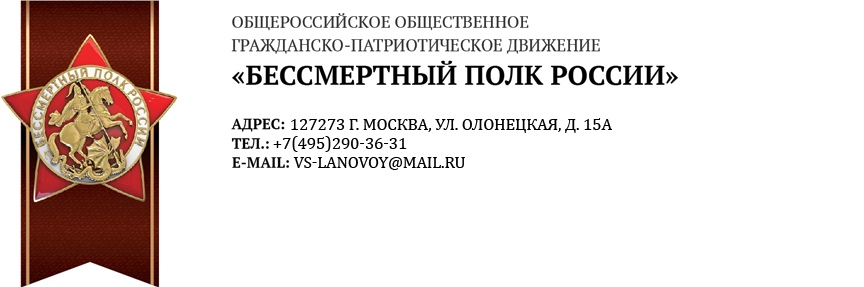    24.04.2023 										№ 10 										      Главам городских округов и муниципальных 						      районов Республики Хакасия						      Руководителям муниципальных органов, 						      осуществляющих управление в сфере 						      образования Республики ХакасияУважаемые коллеги!	В 2023 году Бессмертный полк расширяет форматы участия населения в сохранении памяти ветеранов и участников Великой Отечественной войны, участников СВО на Украине, погибших в борьбе с фашизмом и неофашизмом за правое дело и мирное небо над головой граждан нашей Родины (Приложение 1).	В рамках организации и проведения праздничных мероприятий, посвященных 78 годовщине со Дня Победы в Великой Отечественной войне, Региональное отделение Всероссийского движения «Бессмертный полк России» в Республике Хакасия направляет перечень рекомендованных мероприятий к 9 мая 2023 года для проведения в городских округах и муниципальных образованиях Республики Хакасия.	Для вовлечения в празднование Дня Победы как можно большего числа граждан, необходимо до 09.05.2023 разместить данную информацию на сайтах организаций и учреждений, на интернет-ресурсах предприятий и ее подведомственных структур.	Во взаимодействии с общественными объединениями патриотической направленности и институтами гражданского общества проработать вопрос: об информационной поддержке мероприятий, привлечении членов общественных объединений для участия в действиях.С уважением,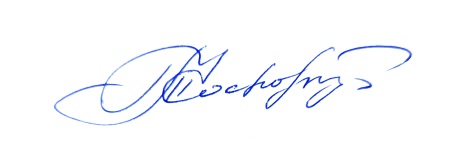 Руководитель регионального отделения ООД «Бессмертный Полк России» 		                Т.Г. Сосновскаяв Республике Хакасия											Приложение  1РЕКОМЕНДАЦИИпо подготовке и проведению в субъектах Российской ФедерацииБессмертного полка 9 мая 2023 г.Почтить память героев предлагается следующих форматах:Онлайн-акция «Бессмертный полк» Россия. 	9 мая на сайте Бессмертного полка России https://www.polkrf.ru/  будет трансляция присланных в прошлые годы портретов ветеранов (портреты присылались ранее родственниками и близкими людьми для размещения их в едином строю Всероссийского онлайн-шествия «Бессмертный полк»). В этом году будет из этих портретов сформирована ВИДЕООТКРЫТКА и размещена на сайте Бессмертного полка России. Эти портреты будут приближаться и увеличиваться с определенной периодичностью, что дает возможность посмотреть на каждого героя и прочитать его фамилию, имя и отчество, а также оперативно найти фрагмент записи со своим героем. 		Базу наших земляков можно пополнить до 30.04.2023 года, направив портрет, Ф.И.О. ветерана, годы жизни и можно добавить боевой путь ветерана, который также будет высвечен на общей видеооткрытке. Как добавить портрет ветерана: Зайдите на сайт https://www.polkrf.ru/В верхней строке найти БАЗА ВЕТЕРАНОВ.Навести на  данный раздел курсор (высветится несколько подразделов) войти в строку ДОБАВИТЬ ВЕТЕРАНА.Зарегистрироваться и выполнить несколько шагов (указать ФИО ветерана, загрузить фото, даты рождения и смерти).	Ваш ветеран, оказавшись в единой базе данных на сайте Бессмертного полка России, автоматически войдет в видеооткрытку.	В данной акции можно размещать только фотографии ветеранов Великой Отечественной войны и тружеников тыла, так как этот сайт действует уже на протяжении нескольких лет и сконструирован на 1941 – 1945 годы.Онлайн-акция «Бессмертный полк» в Республике Хакасия	В преддверии Дня Победы будет организована трансляция видеоряда с портретами ветеранов на местном телеканале РТС (в формате второго экрана, врезанного в основную программу вещания). 	Каждый желающий может включить своего героя в республиканский Бессмертный полк. Участники СВО, погибшие на Украине также причисляются к героям Бессмертного полка, так как они, как и их деды, сражались с неонацизмом в настоящее время.Как создать портрет героя: Зайдите на сайт https://www.polkrf.ru/В верхнем левом углу нажмите строку КОНСТРУКТОР ОФОРМЛЕНИЯ ФОТО.Выберите из 8 предлагаемых фоторамок один фон для фото и нажмите на него.Забейте в указанные строки ФИО и звание своего ветерана, участника СВО или ФИО труженика тыла.Загрузите фото своего героя и отрегулируйте его расположение в рамке.По желанию к портрету можете прикрепить стикер из трех предлагаемых в программе вариантов.В конце нажмите на оранжевую кнопку ОФОРМИТЬ ФОТОГРАФИЮ  и готовое фото формата А4 появится в загрузках вашего компьютера.	Вам остается только направить оформленное фото вашего героя на почту bpr19@polkrf.ru или pro100stg@mail.ru Фото своего героя необходимо отправить заранее, до 30.04.2023года, предоставив время для монтажа видеоролика.Акция «Бессмертный автополк»Суть акции заключается в размещении на автотранспортных средствах фотографий своих героев - участников Великой Отечественной войны, тружеников тыла, участников СВО. При наличии нескольких родственников допускается размещение нескольких фото, если они не создают помех водителю при управлении транспортным средством. 	Варианты размещения: задние и боковые стекла с внутренней стороны автомобиля (при размещении портрет не должен создавать помех водителю при управлении транспортным средством).	Создать портрет героя можно также на сайте Бессмертного полка России https://www.polkrf.ru/,  используя технологию, указанную в Онлайн-акции «Бессмертный полк» в Республике Хакасия.	Вам остается только распечатать цветное фото участника Великой Отечественной войны, труженика тыла или участника СВО и разместить его на стекле автомобиля со стороны салона.	К участию в Акции приглашаются:	Водители личных автотранспортных средств, такси, служебные и грузовые автомобили. Общественный транспорт может размещать портреты ветеранов – родственников своих сотрудников на боковых окнах автобусов, увеличив формат фото до А3 – А2.	При проведении акции воспрещается:- использовать какую-либо политическую символику и лозунги;- крепить фото ветерана на грязный автомобиль.Республиканская акция телекомпании РТС «Все ушли на фронт»	Рассказать историю своих близких - фронтовиков или тружеников тыла, не выходя из дома теперь может любой желающий. О вашем герое узнает вся Хакасия. В «Бессмертный полк» в телевизионном формате могут встать дети, внуки и правнуки с портретами тех, кто воевал в рядах Красной Армии, погиб на фронте или встретил Победу, но не дожил до ее 78-летия. Присоединится к проекту просто. Нужно снять видео с коротким рассказом о своем родственнике. Обязательно назвать его фамилию, имя, отчество, даты рождения и смерти, воинское звание. Важно: в кадре вы должны держать фото или транспарант своего героя. Присылать видео в редакцию РТС можно двумя способами. Либо на электронную почту tv-rts@mail.ru либо по номеру телефона 8-993-033-27-32. В акции могут принять участие и родственники солдат, погибших в СВО.	По этому же адресу РТС принимает и записи со стихами, посвященными Дню Победы. Ваши трогательные видео обязательно покажут в эфире! Присоединяйтесь к акции. Первый выпуск рубрики вышел в эфире уже 24 апреля.Смена аватаров в соцсетях / Акция «Мой герой всегда со мной» Для участия в этой акции можно на своих личных страничках свои личные аватарки заменить на фотографии ваших прадедов, участников СВО самостоятельно или через программу.Как сменить аватар в соцсети (VK, OK): заменить аватар в программе можно на сайте Бессмертного полка России https://www.polkrf.ru/:Зайдите на сайт https://www.polkrf.ru/В верхнем левом углу нажмите строку КОНСТРУКТОР ОФОРМЛЕНИЯ ФОТО.В этом разделе вы можете выбрать фон (фотографию) для аватара для соцсетей .Поставить оформленную фотографию вместо аватара в своих социальных сетях – «Вконтакте», «Одноклассники» или профиле Telegram и поделиться историей своего героя, рассказав о подвиге с хэштегом #нашБессмертныйполк 	К участию в Акции приглашаются:	Жители Республики Хакасия не зависимо от возраста.Акция «Правнуки Победителей»	В рамках данной акции необходимо сделать фото своего ветерана Великой Отечественной войны или труженика тыла и рядом разместить свою фотографию в военной форме или с элементами военной формы (в пилотке). Фото направить на почту bpr19@polkrf.ru или pro100stg@mail.ru до 01.05.2023 года.Акция «Герои с нами»	В канун 9 мая любой желающий может напечатать портреты и имена героев семей размером не меньше чем формат А4 на своей футболке и надеть ее 9 мая в День Победы. Также предлагается заказать значки с портретом своего прадеда. Таким образом, в течение всего Дня Победы родственники могут не расставаться со своим ветераном. 	Участникам акции рекомендуется сделать фото в оформленной таким образом одежде, с наличием на груди значка и выложить их на своих страницах в социальных сетях с хэштегом #героиснами #нашБессмертныйполк, из них будет создан видеоколлаж, который разместят на интернет-ресурсах Бессмертного полка России.Акция «Бессмертный полк: портрет героя на сердце»	Тем, у кого День Победы считается рабочим днём и предусматривает наличие форменной одежды, предлагается сделать бейдж с информацией о ветеране, который можно носить в течение всего праздничного дня.Механизм проведения:	Для того, чтобы портрет героя был хорошо виден, оптимальным вариантом его изготовления считается следующий: сделать фото размером А5, заламинировать ее, затем прикрепить портрет на ленту, протянутую через два отверстия, расположенных сверху по краям бейджа – это будет способствовать тому, что бейдж не будет переворачиваться даже в ветреную погоду и портрет ветерана будет всегда виден.При отсутствии возможности печати бейджа формата А5, возможна печать для размещения в стандартном бейдже формата А6. Возможно размещение фотографии ветерана с обеих сторон бейджа, чтобы он был виден, даже если бейдж перевернется при ношении.РЕГИОНАЛЬНОЕ ОТДЕЛЕНИЕ ОБЩЕРОССИЙСКОГО ОБЩЕСТВЕННОГОГРАЖДАНСКО-ПАТРИОТИЧЕСКОГО ДВИЖЕНИЯ«БЕССМЕРТНЫЙ ПОЛК РОССИИ»РЕСПУБЛИКА ХАКАСИЯТЕЛ: 89135418912 / Е-MAIL: bpr19@polkrf.ru